FW 001Жим от груди(инструкция по сборке)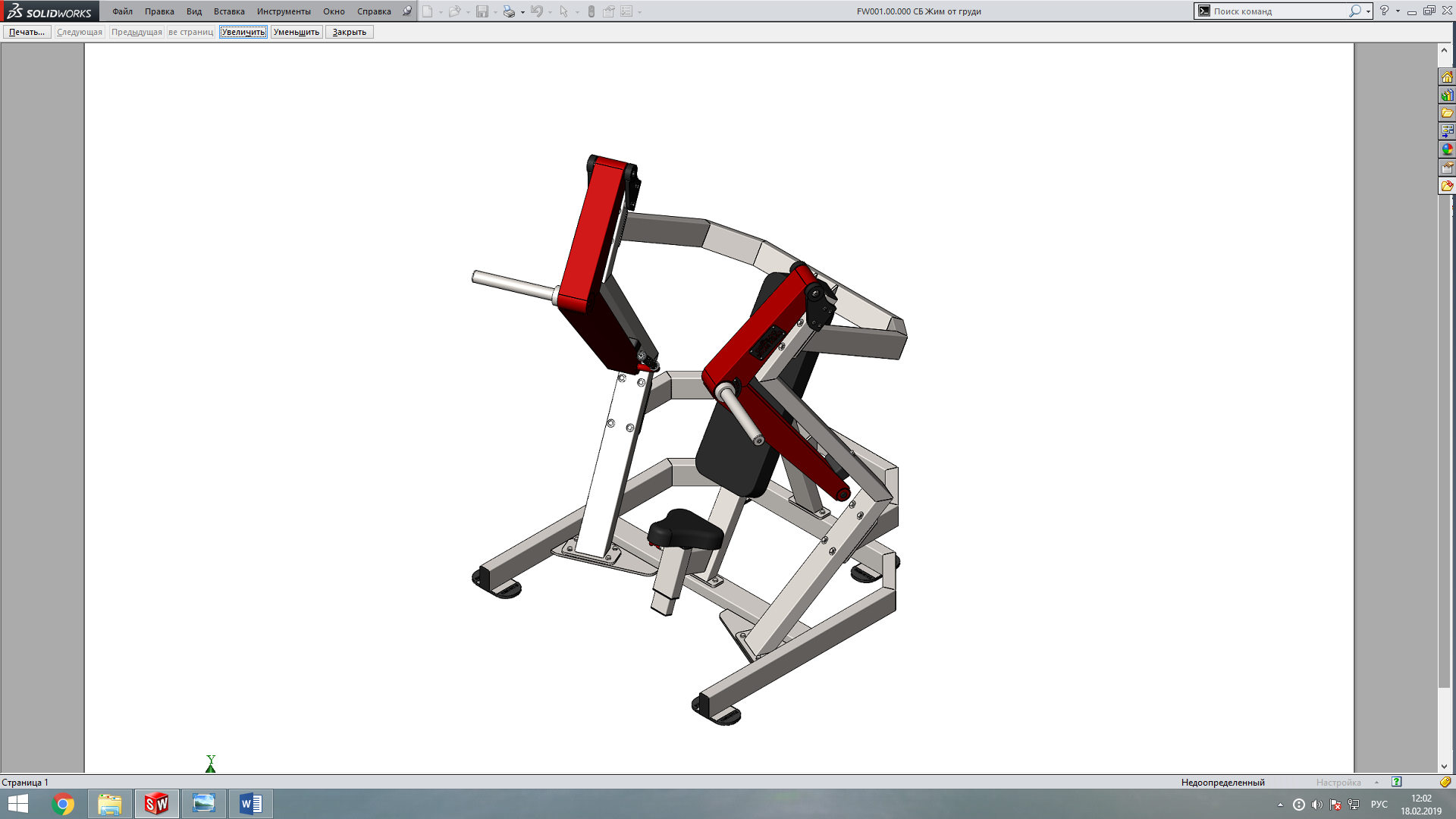 Комплект поставкиШаг 1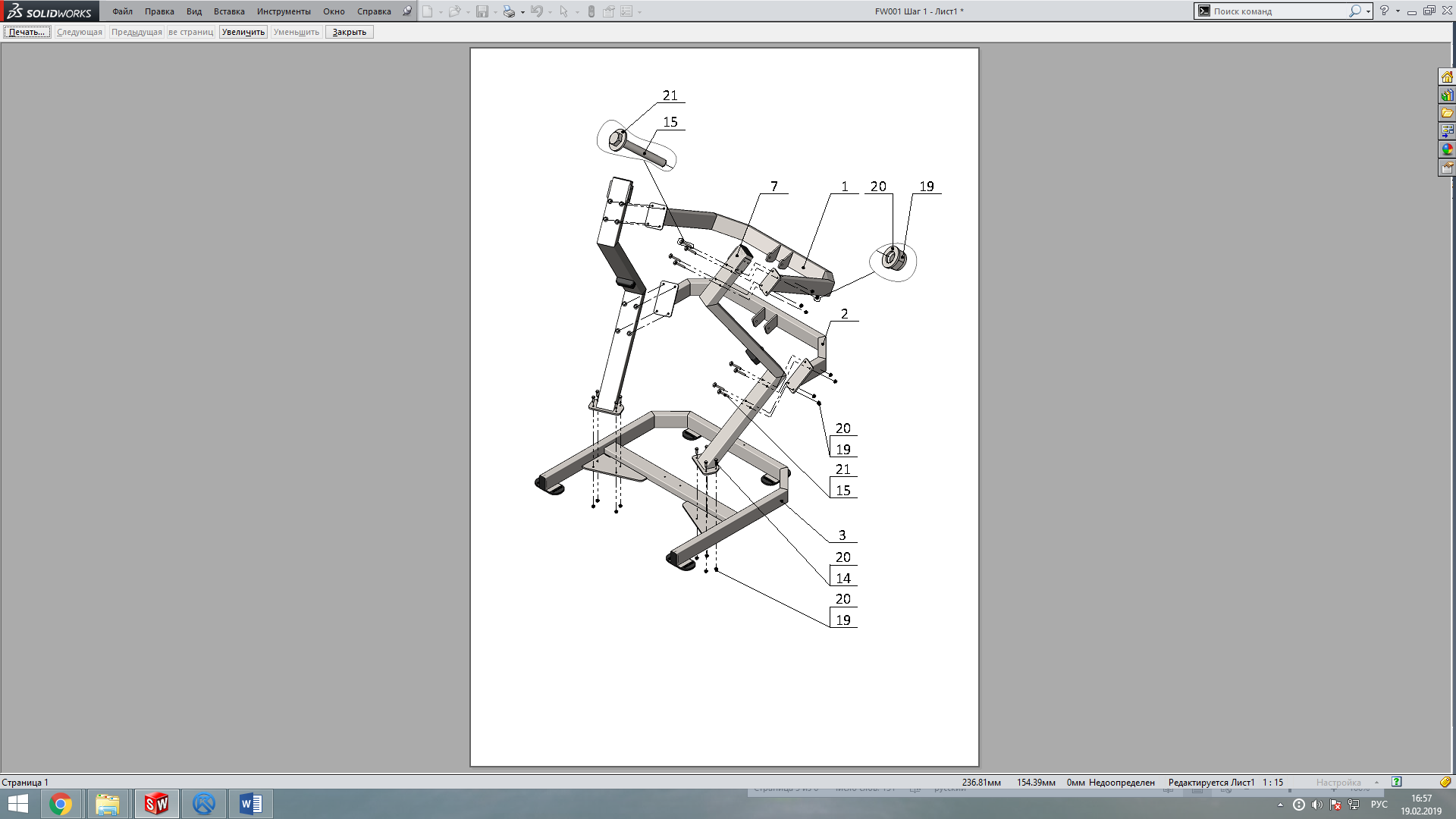 Шаг 2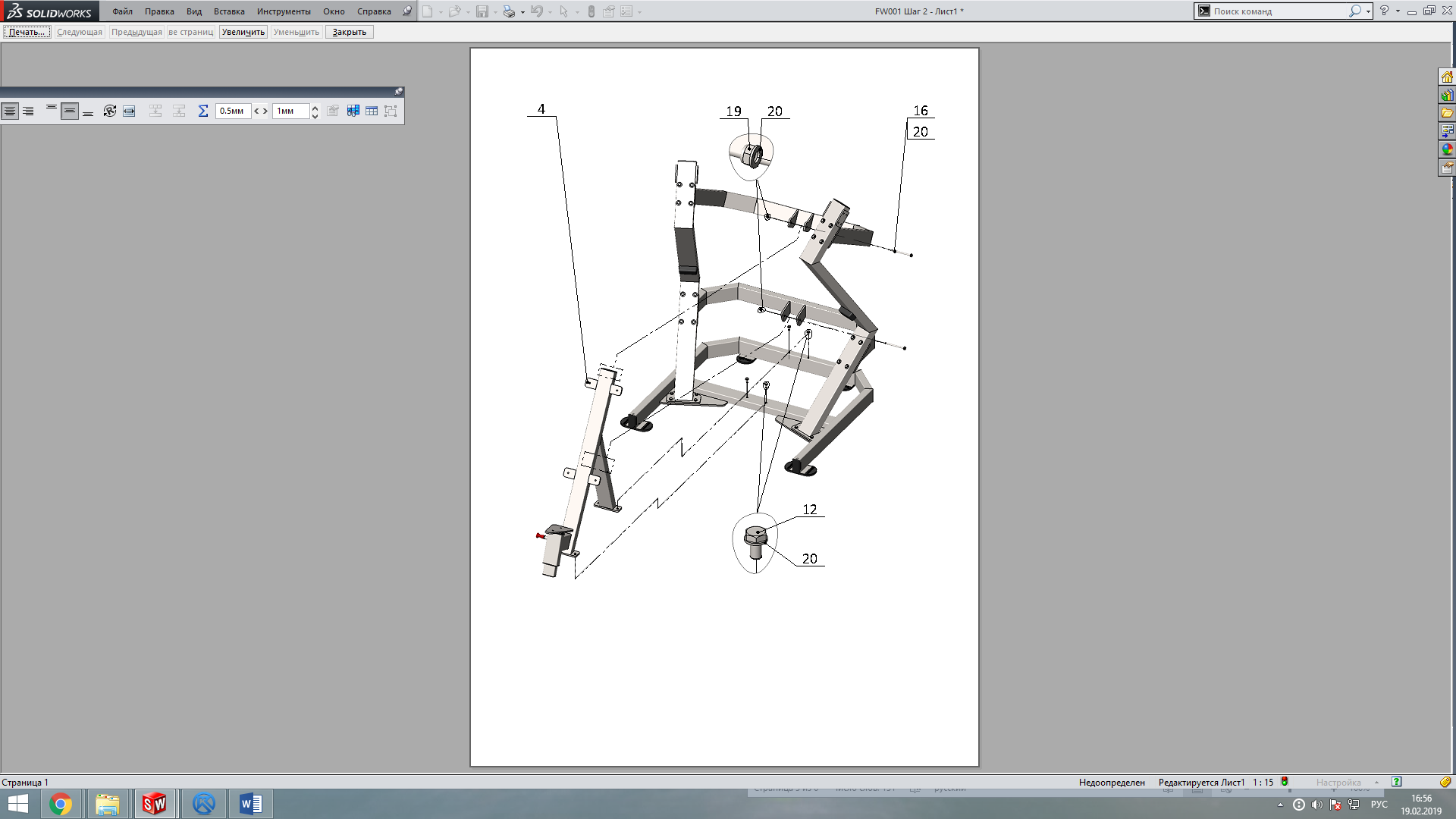 Шаг 3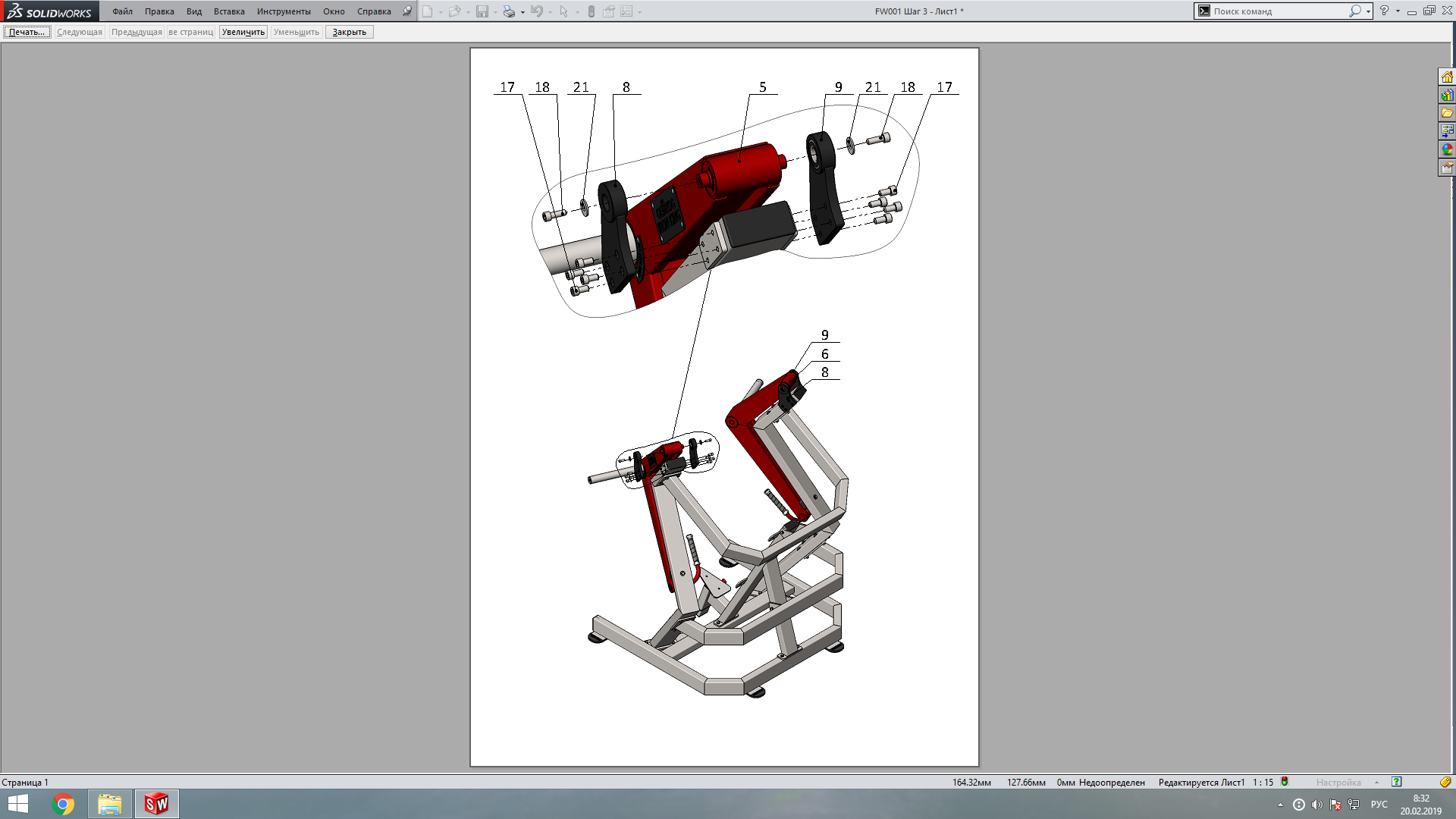 Шаг 4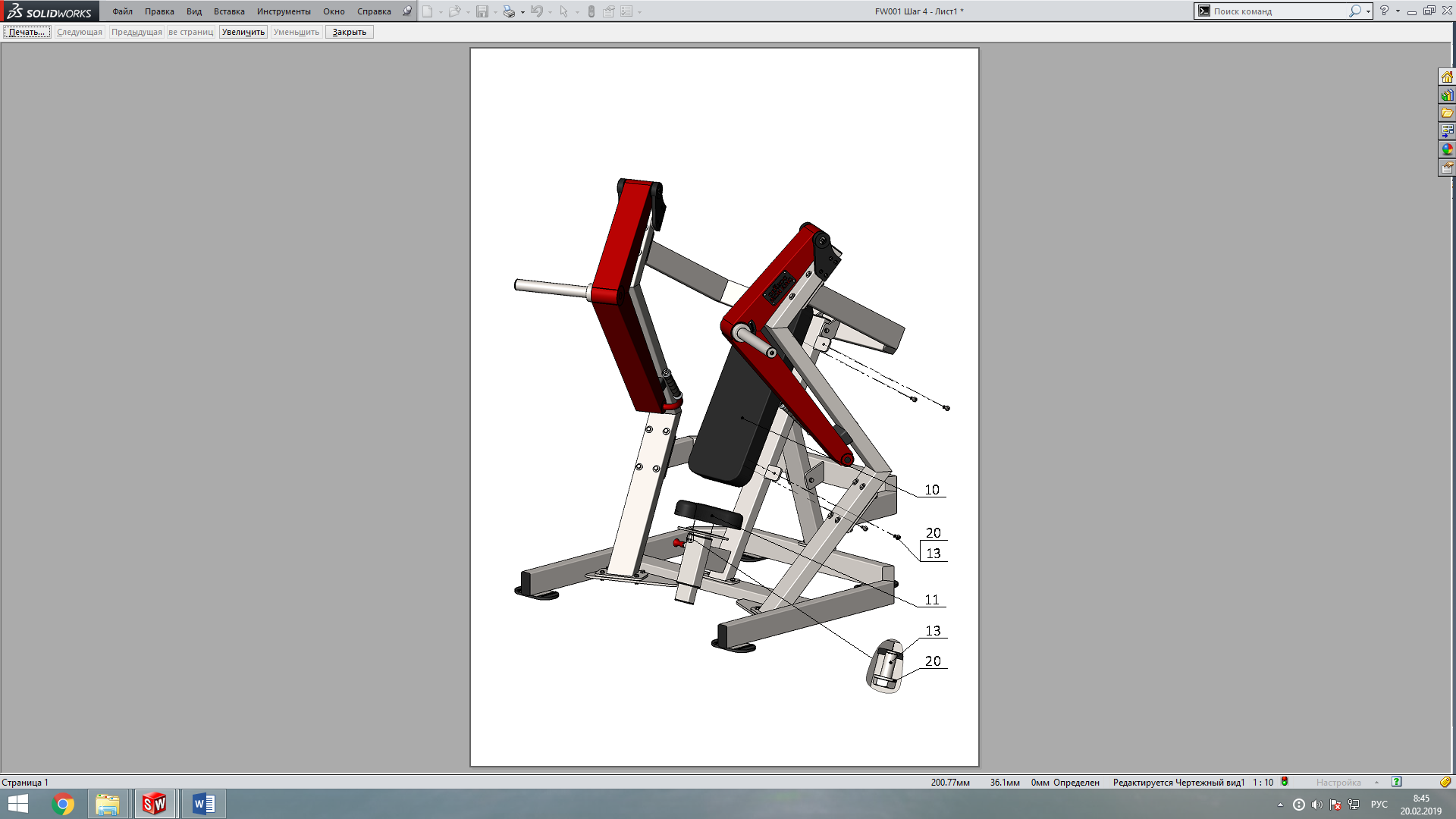 Перемычка сверху1 шт.Перемычка средняя1 шт.Рама основания1 шт.Рама под спинку1 шт.Рычаг слева1 шт.Рычаг справа1 шт.Стойка2 шт.Ухо крепления, слева2 шт.Ухо крепления, справа2 шт.Спинка1 шт.Сиденье1 шт.Болт М10х204 шт.Болт М10х256 шт.Болт М10х358 шт.Болт М10х8516 шт.Болт М10х1402 шт.Винт М10х20 вн. шестигранник16 шт.Винт М10х30 вн. шестигранник4 шт.Гайка М10 самоконтрящаяся26 шт.Шайба D10 плоская46 шт.Шайба D10 плоская увеличенная20 шт.